Vážení rodiče,naše škola nabízí žákům bezplatné lekce českého jazyka. Výuka jazyka bude probíhat po celý školní rok přímo v budově školy, dvakrát týdně po skončení denního vyučování. Jedna lekce bude trvat 60 minut.Výuka bude probíhat     Pokud máte zájem o účast Vašeho dítěte na výuce, dejte, prosíme, vědět třídnímu učiteli Vašeho dítěte tím, že do školy přinese vyplněnou a podepsanou tuto přihlášku (níže).…………………………………………………………………………………………………PŘIHLÁŠKA NA SKUPINOVÉ DOUČOVÁNÍ ČESKÉHO JAZYKA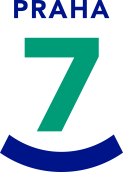 Pravidelné doučování českého jazyka v rámci projektu Podpora integrace cizinců na území MČ Praha 7 v roce 2018Souhlas se zpracováním osobních údajů ve smyslu GDPRTITUL, JMÉNO A PŘÍJMENÍ:	………………….………………………….………………………………………….ADRESA: ………………………..…………………….…………………………………….…………………………….E-MAIL: ………………………….………………………………………………………………………………….……..TELEFONNÍ KONTAKT:	……………...…………………………………………………………………………….…..Účelem zpracování osobních údajů je registrace Vašeho dítěte a další informování v rámci kroužku doučování českého jazyka, který pořádá městská část Praha 7 v rámci projektu Podpora integrace cizinců na území MČ Praha 7 v roce 2018.Budou se zpracovávat tyto osobní údaje: titul, jméno, příjmení, adresa trvalého bydliště, email, telefonní číslo.Osobní údaje budou zpracovávány v elektronické a listinné formě v informačním systému na našich interních serverech a ve spisech. Při zpracování osobních údajů nedochází k automatizovanému rozhodování ani profilování. Osobní údaje budou – v případě kontroly využití dotace – poskytnuty pouze poskytovateli dotace, OAMP MV ČR. Na základě zvláštních zákonných podmínek by k těmto údajům mohly mít přístup policie a soudy, eventuálně Úřad na ochranu osobních údajů.Osobní údaje budou zpracovávány po dobu trvání doučování a poté v rámci archivace dokladů projektu.Máte právo:kdykoli odvolat souhlas se zpracováním těchto svých osobních údajů a to podáním písemné žádosti              ke správci (viz níže)požadovat přístup ke svým osobním údajům a poskytnutí jejich kopiena opravu svých osobních údajů, jsou-li nepřesné nebo neúplnéna výmaz svých osobních údajů, jsou-li zpracovávány bez platného právního titulupodat stížnost u Úřadu na ochranu osobních údajů, pokud máte za to, že zpracování osobních údajů porušuje právní předpisySprávce: Úřad MČ Praha 7, nábř. Kpt. Jaroše 1000/7, 170 00 Praha 7, email: podatelna@praha7.cz, datová schránka: r44b2x7. Pověřenec pro ochranu osobních údajů: dpo@praha7.cz Vyřizuje: xxxxxxxxxxxxxx, Odbor kancelář starosty a tajemníka, oddělení integrace cizinců a národnostních menšin, tel: xxxxxxxxxx, e-mail:xxxxxxxxxxxx  
Souhlasím se zpracováním osobních údajů.Praha  .................................      Podpis: ....................................... v budově ZŠ:od:                                     hdo:                                    hve dnech:Jméno a příjmení dítěte:Datum narození dítěte:Jméno a příjmení zákonného zástupce (rodiče):Třída:Telefon a e-mail na zákonného zástupce:Dítě po doučování odchází:Samostatně domů                    ANO   -   NEDo družiny                               ANO   -   NEPodpis zákonného zástupce: